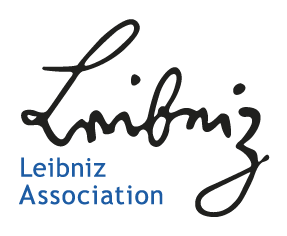 Opinion of the Scientific Advisory BoardLeibniz Research Alliance/ Leibniz ScienceCampusTitle[project number]Members of the Scientific Advisory BoardMember A (institute, country)Member B (institute, country)…Please provide a short assessment about the current funding phase of the Leibniz Research Alliance/ Leibniz ScienceCampus, taking into account the respective final report of the Research Alliance/ ScienceCampus. The report should not exceed a total length of two pages and may comprise an evaluation of - the implementation of the strategic research programme and milestones achieved,- results in the form of academic publications, theses/dissertations, funding from third parties, academic conferences, public relations and knowledge-transfer measures, patents and other forms where appropriate,- if applicable, the strategic continuation of the work programme and objectives,- collaboration structures and the added academic and strategic added value thereby achieved,- Prospects for continuation after the current funding phase.[Text Arial 11 Pt]